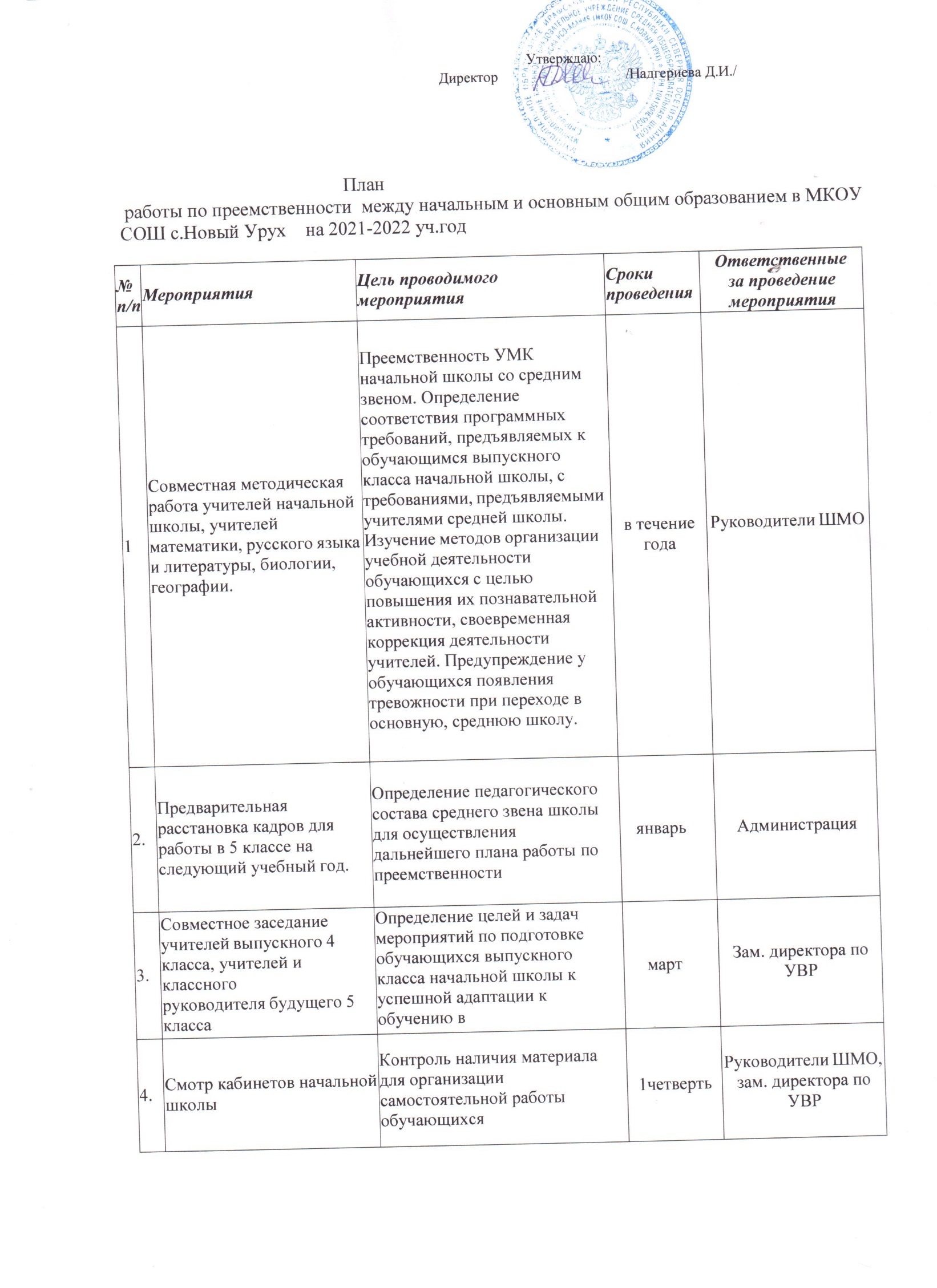 5.Контрольные срезы знаний обучающихся 4 класса по математике (к/р), русскому языку (диктант с грамматическим заданием), окружающему миру(тест)Текущий контроль ЗУН по предметам2четвертьЗам. директора по УВР, руководители ШМО6.Заседание ШМО начальных классовАнализ результатов диагностики уровня ЗУН обучающихся 4 класса4 неделя декабряРуководитель ШМО Елоева З.А.7.Знакомство с классным коллективом выпускного 4 класса. Посещение уроков администрацией, учителями средней школы, классным руководителем будущего 5 класса, педагогом- психологом, руководителями ШМО Изучение программ начальных коллективом выпускного 4 класса. Посещение уроковадминистрацией, учителями средней школы, классным руководителем будущего 5 класса, педагогом - психологом, руководителями ШМО декабрь - майЗам. директора по УВР8.Срезовые письменные работы в 4 классе по русскому языку и математике.Текущий контроль знаний3четвертьЗам. директора по УВР9.Индивидуальные беседы с родителями обучающихся 4 классаОзнакомление родителей с перспективами обучения детей в 5 классе.3четвертьЗам. директора по УВР10.Контрольные работы за курсначальной школы по русскому языку, математике.Проверить сформированность знаний за курс начальной школы, изучить готовность выпускников 4 класса кдальнейшему обучению в средней школе.4 четвертьЗам. директора по УВР11.Психологическое тестирование обучающихся 4 классаИзучение личности выпускника начальной школы2 неделя апреляПедагог-психолог 12.Психолого-педагогический консилиум по 4 классуАнализ результатовдиагностики уровня ЗУН обучающихся 4 класса.Определение соответствия уровня подготовленности каждого ученика 4 класса требованиям средней школы.1 неделя маяЗам. директора по УВРПедагог-психолог 13.Совещание при директореПодведение итогов работы по преемственности между начальным и основным общим образованием за истекший год. Определение КПД проделаннойработы.2 неделя маяДиректор 14.Экскурсия выпускного класса начальной школы по территории средней школыЗнакомство обучающихся с кабинетной системой средней школы2 неделя маяКлассный руководитель 4 класса15.Классное собрание обучающихся выпускного 4 класса с участием педагогов и классного руководителя будущего 5 класса.Торжественная передача выпускников начальной школы в среднюю школу.Последняя неделя обученияЗам.директора по УВР16.Совещание при директореКомплектование 5 класса4 неделя маяДиректор 17.Родительское собрание 4 класса с участием учителей средней школыПодведение итогов учебного года. Знакомство родителей с будущими учителями их детей, снятие психологическогобарьера настороженногоожидания трудностей обучения в 5 классе.4 неделя маяДиректор 18.Собеседование заместителя директора по УВР и школьного психолога спедагогами и классным руководителем 5 классаОзнакомление классного руководителя с окончательным списочным составом, особенностями адаптационного периода обучающихся 5 класса и планом работы по преемственности на периодадаптации.августЗам. директора по УВР19.Заседание методического советаКоррекция и утверждение плана работы по преемственности между начальным и основным общим образованием на год.августЗам. директора по УВРруководители ШМО 20.Родительское собрание 5 класса при участии учителей - предметников и школьногопсихолога.Ознакомление родителей с особенностями адаптационного периода обучающихся 5 класса, с содержанием и методами обучения, с системойтребований к обучающимся 5 класса, с целями и задачами работы по преемственности между начальным и основным общим образованием.сентябрьКлассный руководитель 5 класса21.Нулевой замер знаний и умений обучающихся 5 класса по русскому языку, математике.Определить степень сохранности (устойчивости) знаний обучающихся за курс начальной школысентябрь октябрьУчителя предметники22.Классно-обобщающий контроль 5-го классаВыявление организационно- психологических проблем классного коллектива, изучение индивидуальных особенностей обучающихся, оценка их уровня обученности, коррекциядеятельности педагоговсреднего звена с целью создания комфортных условий дляадаптации обучающихся 5 класса в среднем звене.сентябрь, октябрьАдминистрация, педагог-психолога) посещение уроковОзнакомление с особенностями коллектива, организацииучебной деятельности обучающихся. Контроль соответствия уровня требований учителей возрастным особенностям обучающихся и единство требований,предъявляемых учителями к учащимся 5 класса.сентябрь- октябрьпедагог-психолог, учителя начальной школыб) контрольные срезы знаний после повторения основных вопросов курса начальнойшколы по русскому языку (диктант), по математике (к/р)Диагностика уровня подготовленности обучающихся к успешному продолжению обучению, оценка реального состояния уровня ЗУН. Сравнение полученных результатов с результатами на выпуске из начальной школы.сентябрь- октябрьРуководители ШМОв) анкетирование обучающихся.Определение уровнякомфортности обучающихся при переходе из начальной школы в среднюю. Изучение эмоционально-- психологического климата в классном коллективе.1 неделя октябряПедагог-психологг) анкетирование родителей.Определение круга претензий.2 неделя октябряПедагог-психологд) изучение организации домашней работы.Выявление и предотвращение перегрузки обучающихсядомашним заданием.Хронометраж домашнихзаданий ( по рабочим тетрадям, дневникам).4-неделя сентября, 1 неделя октябряЗам. директора по УВР,педагог-психолог.е) проверка школьной документации.Проверка ведения контроля за дисциплиной обучающихся.Проверка регулярности выставления оценок в классный журнал, дневники обучающихся, ознакомление с культурой ведения учащимися тетрадей и дневников.3 неделя сентябряЗам. директора по УВРж) анализ уровня здоровья обучающихсяВыявление обучающихся, требующих индивидуального подхода по состояниюздоровья.1 неделя сентябряклассный руководитель 5 классаз) посещение внеклассных мероприятийВыявление проблемформирования классного коллектива в переходный периодсентябрь- 1 неделя октябряДреева Т.С., педагог-психолог23.Родительское собрание 5 класса при участии учителей предметников и педагога-психологаОзнакомление родителей с итогами проверочных контрольных работ, с психо- эмоциональным состоянием в классном коллективе на первом этапе адаптационного периода обучающихся в среднем звене школы.2 неделя октябряКлассный руководитель 5 класса24.Совещание с участиемадминистрации, учителей начальной школы, учителей средней школы,работающих в 5 классе, педагога-психолога.Подведение итогов классно- обобщающего контроля 5 класса, итогов работы по преемственности в обучении между начальным и средним образованием в периодадаптации обучающихся 5 класса к обучению в среднем звене.3 неделя октябряЗам. директора по УВР25.Психолого-педагогический консилиум по 5 классу.Подведение итогов успеваемости обучающихся 5 класса в 1 четверти. Оценка степени адаптации каждого ученика к условиям итребованиям средней школы.Определение перспектив дальнейшего развития обучающихся и классного коллектива.2 неделя ноябряЗам. директора по УВР26.Родительское собрание 5 класса с участием учителей- предметниковПодведение итогов успеваемости обучающихся 5 класса в 1 четверти.Ознакомление родителей с перспективами дальнейшего развития обучающихся и классного коллектива.3 неделя ноябряКлассный руководитель 5 класса